РАБОЧАЯ ПРОГРАММА УЧЕБНОЙ ДИСЦИПЛИНЫ Физика2020Рабочая программа общеобразовательной учебной дисциплины предназначена для изучения в профессиональных образовательных организациях СПО, реализующих образовательную программу среднего общего образования в пределах освоения программы подготовки квалифицированных рабочих, служащих и специалистов среднего звена и (ППКРС и ППССЗ СПО) на базе основного общего образования при подготовке квалифицированных рабочих, служащих и специалистов среднего звена.Рабочая программа разработана на основе требований ФГОС среднего общего образования, предъявляемых к структуре, содержанию и результатам освоения учебной дисциплины, в соответствии с Рекомендациями по организации получения среднего общего образования в пределах освоения образовательных программ среднего профессионального образования на базе основного общего образования с учетом требований федеральных государственных образовательных стандартов и получаемой профессии или специальности среднего профессионального образования (письмо Департамента государственной политики в сфере подготовки рабочих кадров и ДПО Минобрнауки России от 17.03.2015 № 06-259), с учетом Примерной основной образовательной программы среднего общего образования, одобренной решением федерального учебно-методического объединения по общему образованию (протокол от 28 июня 2016 г. № 2/16-з).Организация-разработчик: государственное автономное  учреждение Калининградской области профессиональная образовательная организация «Колледж предпринимательства»Разработчики: В.И. Козодаева – ГАУ КО «Колледж предпринимательства», преподавательРабочая программа учебной дисциплины рассмотрена на заседании отделения общеобразовательных дисциплин. Протокол № 1 от 31.08.2020 г.СОДЕРЖАНИЕ1. ПАСПОРТ РАБОЧЕЙ ПРОГРАММЫ УЧЕБНОЙ ДИСЦИПЛИНЫ Физика1.1. Область применения программыРабочая программа учебной дисциплины является частью программы подготовки квалифицированных рабочих, служащих, обучающихся на базе основного общего образования, разработанной в соответствии с Рекомендациями Министерства образования и науки РФ по организации получения среднего общего образования в пределах освоения образовательных программ среднего профессионального образования на базе основного общего образования с учетом требований федеральных государственных образовательных стандартов и получаемой профессии или специальности среднего профессионального образования для использования в работе профессиональных образовательных организаций (письмо Департамента государственной политики в сфере подготовки рабочих кадров от от 17 марта 2015 г. N 06-259)1.2. Место дисциплины в структуре программы подготовки специалистов среднего звена: дисциплина общеобразовательного цикла 1.3. Цели и задачи учебной дисциплины – требования к результатам освоения учебной дисциплины:Освоение содержания учебной дисциплины обеспечивает достижение обучающимися следующих результатов: личностных: чувство гордости и уважения к истории и достижениям отечественной физической науки; физически грамотное поведение в профессиональной деятельности и быту при обращении с приборами и устройствами;готовность к продолжению образования и повышения квалификации в избранной профессиональной деятельности и объективное осознание роли физических компетенций в этом; умение использовать достижения современной физической науки и физических технологий для повышения собственного интеллектуального развития в выбранной профессиональной деятельности; умение самостоятельно добывать новые для себя физические знания, используя для этого доступные источники информации; умение выстраивать конструктивные взаимоотношения в команде по решению общих задач; умение управлять своей познавательной деятельностью, проводить самооценку уровня собственного интеллектуального развития метапредметных: использование различных видов познавательной деятельности для решения физических задач, применение основных методов познания (наблюдения, описания, измерения, эксперимента) для изучения различных сторон окружающей действительности; использование основных интеллектуальных операций: постановки задачи, формулирования гипотез, анализа и синтеза, сравнения, обобщения, систематизации, выявления причинно следственных связей, поиска аналогов, формулирования выводов для изучения различных сторон физических объектов, явлений и процессов, с которыми возникает необходимость сталкиваться в профессиональной сфере; умение генерировать идеи и определять средства, необходимые для их реализации; умение использовать различные источники для получения физической информации, оценивать ее достоверность; умение анализировать и представлять информацию в различных видах; умение публично представлять результаты собственного исследования, вести дискуссии, доступно и гармонично сочетая содержание и формы представляемой информации предметных: сформированность представлений о роли и месте физики в cовременной научной картине мира; понимание физической сущности наблюдаемых во Вселенной явлений, роли физики в формировании кругозора и функциональной грамотности человека для решения практических задач; владение основополагающими физическими понятиями, закономерностями, законами и теориями; уверенное использование физической терминологии и символики; владение основными методами научного познания, используемыми в физике: наблюдением, описанием, измерением, экспериментом; умения обрабатывать результаты измерений, обнаруживать зависимость между физическими величинами, объяснять полученные результаты и делать выводы; сформированность умения решать физические задачи; сформированность умения применять полученные знания для объяснения условий протекания физических явлений в природе, профессиональной сфере и для принятия практических решений в повседневной жизни; сформированность собственной позиции по отношению к физической информации, получаемой из разных источников. В результате освоения учебной дисциплины обучающийся долженуметь:отличать гипотезы от научных теорий; делать выводы на основе экспериментальных данных; приводить примеры, показывающие, что физическая теория дает возможность объяснять известные явления природы и научные факты, предсказывать еще неизвестные явления;описывать и объяснять физические явления и свойства тел;приводить примеры практического использования физических знаний;воспринимать и на основе полученных знаний самостоятельно оценивать информацию, содержащуюся в сообщениях СМИ, Интернете, научно-популярных статьях;использовать приобретенные знания и умения в практической деятельности и повседневной жизни для обеспечения безопасности жизнедеятельности в процессе использования транспортных средств, бытовых электроприборов, средств радио- и телекоммуникационной связизнать/понимать: смысл понятий: естественно-научный метод познания, физическое явление, гипотеза, закон, теория, вещество, взаимодействие, электромагнитное поле, волна, фотон, атом, атомное ядро, ионизирующие излучения, планета, звезда, Солнечная система, галактика, Вселенная; смысл физических величин: скорость, ускорение, масса, сила,  импульс, работа, механическая энергия, внутренняя энергия, абсолютная температура, средняя кинетическая энергия частиц вещества, количество теплоты, элементарный электрический заряд;смысл физических законов: классической механики, всемирного тяготения, сохранения энергии, импульса и электрического заряда, термодинамики, электродинамики, электрического тока, электромагнитной индукции, фотоэффекта; вклад российских и зарубежных ученых, оказавших наибольшее влияние на развитие физики1.4. Количество часов на освоение программы дисциплины:Максимальной учебной нагрузки обучающегося 133 час, в том числе:обязательной аудиторной учебной нагрузки обучающегося 117 час;самостоятельной работы обучающегося 10 часов2. СТРУКТУРА И СОДЕРЖАНИЕ УЧЕБНОЙ ДИСЦИПЛИНЫФизика2.1. Объем учебной дисциплины и виды учебной работы	2.2. Тематический план и содержание учебной дисциплины  Физика3. УСЛОВИЯ РЕАЛИЗАЦИИ РАБОЧЕЙ ПРОГРАММЫ УЧЕБНОЙ ДИСЦИПЛИНЫ3.1 Требования к минимальному материально-техническому обеспечениюРеализация рабочей программы учебной дисциплины обеспечивается наличием учебного кабинета Физики. Оборудование учебного кабинета: посадочные места по количеству обучающихся; рабочее место преподавателя; демонстрационный стол учебно-наглядные пособия по физике; периодическая система химических элементов Д.И. Менделеева;плакаты по физикеТехнические средства обучения: интерактивная доска с лицензионным программным обеспечением и мультимедиапроектор 3.2. Информационное обеспечение обученияПеречень рекомендуемых учебных изданий, Интернет-ресурсов, дополнительной литературы Основные источники: Г.Я. Мякишев, Б.Б. Буховцев, Н.Н. Стоцкий; под ред. В.И. Николаева, Н.А. Парфентьевой Физика. 10 класс : учебник для общеобразоват. учреждений: базовый и профил. уровни – М.: Просвещение, 2015Г.Я. Мякишев, Б.Б. Буховцев, В.М. Чаругин; под ред. В.И. Николаева, Н.А. Парфентьевой Физика. 11 класс :  учебник для общеобразоват. учреждений: базовый и профил. уровни – М.: Просвещение, 2013 П.И Самойленко Естествознание. Физика : учебник для студентов учреждений СПО – М. : Издательский центр «Академия», 2017П.И. Самойленко Сборник задач и вопросов по физике : учебн. пособие для студентов образоват. учрежд. СПО – М. : Издательский центр «Академия», 2013В.Ф. Дмитриева Физика для профессий и специальностей технического профиля. Методические рекомендации : методическое пособие – М. : Издательский центр «Академия», 2017Фирсов А.В., Физика для профессий и специальностей технического и естественно-научного профидей : учебник для образоват. учреждений нач. и сред. проф. образования / А.В. Фирсов ; под ред. Т.М. Трофимовой. – М. : Изд. центр «Академия», 2010.Дополнительные источники: Федеральный компонент государственного стандарта общего образования. / Министерство образования РФ. – М., 2004. Физика в школе: научно-теоретический и методический журнал учрежден Министерством образования и науки РФ Открытая физика в 2 ч. (СD) Под.ред. С.М. Козела. –М.: ООО «Физикон», 2002 1С. Репетитор Физика (СD) – М.: АОЗТ «1с», 2008 1С. Образование З.О. Образовательный комплекс: библиотека электронных наглядных пособий «Физика (7-11 кл.)» (СD). /Н.К. Ханнанов, Д.В. Баяндин, - Лаборатория физики и астрономии ИОСО РАО: Дрофа, Формоза, ПТТУ – Пермь. – 2004  Рымкевич, А.П. Сборник задач по физике для 10-11 классов средней школы.– М.: Просвещение, 2009. – 191с. 2. Журналы: Физика в школе //Мухина Т.П. Мультимедиапроекторы в образовательном процессе. Интернет-ресурсы: www. krugosvet.ru /универсальная энциклопедия «Кругосвет»/; http:// scitecIibrary.ru /научно-техническая библиотека/ www.auditorium.ru /библиотека института «Открытое общество»/ЭБС Издательство «Лань» - ресурс, включающий в себя электронные версии книг издательства «Лань» и других ведущих издательств учебной литературы, электронные версии периодических изданий по естественным, техническим и гуманитарным наукам.«Облако знаний» - медиа-коллекция цифровых образовательных ресурсов по математическим, естественным и гуманитарным наукам.4. КОНТРОЛЬ И ОЦЕНКА РЕЗУЛЬТАТОВ ОСВОЕНИЯ УЧЕБНОЙ ДИСЦИПЛИНЫКонтроль и оценка результатов освоения дисциплины осуществляется преподавателем в процессе проведения практических занятий и лабораторных работ, тестирования, а также выполнения обучающимися индивидуальных заданий, проектов, исследований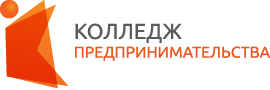 государственное автономное учреждение  Калининградской области профессиональная образовательная организация «КОЛЛЕДЖ ПРЕДПРИНИМАТЕЛЬСТВА»стр.ПАСПОРТ РАБОЧЕЙ ПРОГРАММЫ УЧЕБНОЙ ДИСЦИПЛИНЫ4СТРУКТУРА И СОДЕРЖАНИЕ УЧЕБНОЙ ДИСЦИПЛИНЫ8УСЛОВИЯ РЕАЛИЗАЦИИ РАБОЧЕЙ ПРОГРАММЫ УЧЕБНОЙ ДИСЦИПЛИНЫ19КОНТРОЛЬ И ОЦЕНКА РЕЗУЛЬТАТОВ ОСВОЕНИЯ УЧЕБНОЙ ДИСЦИПЛИНЫ21Вид учебной работыОбъем часовМаксимальная учебная нагрузка (всего)133Обязательная аудиторная учебная нагрузка (всего) 117в том числе:        теоретическое обучение81        практические занятия30Самостоятельная работа обучающегося (всего)10в том числе:работа с информационными источниками5составление, решение задач5Консультации6Итоговая аттестация в форме экзаменаИтоговая аттестация в форме экзаменаНаименование разделов и темСодержание учебного материала, лабораторные  работы и практические занятия, самостоятельная работа обучающихся, курсовая работа (проект) Содержание учебного материала, лабораторные  работы и практические занятия, самостоятельная работа обучающихся, курсовая работа (проект) Содержание учебного материала, лабораторные  работы и практические занятия, самостоятельная работа обучающихся, курсовая работа (проект) Объем часовУровень освоения122234Раздел 1. Введение Содержание учебного материалаСодержание учебного материалаСодержание учебного материала21Введение. Основные науки о природе.  Физика – наука о природе. Естественнонаучный метод познания, его возможности и границы применимости. Моделирование физических явлений и процессов. Роль эксперимента и теории в процессе познания природы. Физические законы. Основные элементы физической картины мираВведение. Основные науки о природе.  Физика – наука о природе. Естественнонаучный метод познания, его возможности и границы применимости. Моделирование физических явлений и процессов. Роль эксперимента и теории в процессе познания природы. Физические законы. Основные элементы физической картины мира1Раздел 2. Механика59Тема 2.1. КинематикаСодержание учебного материалаСодержание учебного материалаСодержание учебного материала181Тема 2.1. Кинематика1Механическое движение.  Основная задача механиеки. Относительность механического движения. Системы отсчета. Характеристики механического движения: перемещение, скорость, траекторияМеханическое движение.  Основная задача механиеки. Относительность механического движения. Системы отсчета. Характеристики механического движения: перемещение, скорость, траектория82Тема 2.1. Кинематика2Равномерное движение. Скорость, координаты, уравнение движения, графики зависимости координаты от времениРавномерное движение. Скорость, координаты, уравнение движения, графики зависимости координаты от времени82Тема 2.1. Кинематика3Переменное движение. Средняя скорость. Равнопеременное движение. Мгновенная скорость, ускорение. Уравнения мгновенной скорости, перемещения. Основные уравнения кинематики прямолинейного движенияПеременное движение. Средняя скорость. Равнопеременное движение. Мгновенная скорость, ускорение. Уравнения мгновенной скорости, перемещения. Основные уравнения кинематики прямолинейного движения82Тема 2.1. Кинематика4Криволинейное движение.  Движение по окружности с постоянной по модулю скоростью. Линейная и угловая скорости. Центростремительное ускорениеКриволинейное движение.  Движение по окружности с постоянной по модулю скоростью. Линейная и угловая скорости. Центростремительное ускорение82Тема 2.1. КинематикаПрактические занятия Практические занятия Практические занятия 4Тема 2.1. Кинематика1Решение расчетных задач по темеРешение расчетных задач по теме4Тема 2.1. Кинематика2Решение графических задач по теме. Построение графиков зависимости координаты, скорости и ускорения от времениРешение графических задач по теме. Построение графиков зависимости координаты, скорости и ускорения от времени4Тема 2.1. КинематикаСамостоятельная работа обучающихся  Составление сравнительной таблицы по теме «Виды движений»;Подготовка сообщений по отдельным видам движений;Решение и составление задачСамостоятельная работа обучающихся  Составление сравнительной таблицы по теме «Виды движений»;Подготовка сообщений по отдельным видам движений;Решение и составление задачСамостоятельная работа обучающихся  Составление сравнительной таблицы по теме «Виды движений»;Подготовка сообщений по отдельным видам движений;Решение и составление задач6Тема 2.2. ДинамикаСодержание учебного материалаСодержание учебного материалаСодержание учебного материала16Тема 2.2. Динамика1Основное утвержление динамики. Закон инерции, первый закон Ньютона. Сила, как мера действия. Масса – мера инертности. Второй закон НьютонаОсновное утвержление динамики. Закон инерции, первый закон Ньютона. Сила, как мера действия. Масса – мера инертности. Второй закон Ньютона71Тема 2.2. Динамика2Закон взаимодействия тел. Третий закон Ньютона. Виды взаимодействия, типы сил. Принцип суперпозиции силЗакон взаимодействия тел. Третий закон Ньютона. Виды взаимодействия, типы сил. Принцип суперпозиции сил72Тема 2.2. Динамика3Силы природы. Закон всемирного тяготения. Сила тяжести. Движение тела под действием силы тяжести (свободное падение, движение под углом к горизонту)Силы природы. Закон всемирного тяготения. Сила тяжести. Движение тела под действием силы тяжести (свободное падение, движение под углом к горизонту)72Тема 2.2. Динамика4Сила упругости.  Вес тела. Виды деформаций. Закон Гука.  Невесомоть и перегрузкиСила упругости.  Вес тела. Виды деформаций. Закон Гука.  Невесомоть и перегрузки71Тема 2.2. Динамика5Силы трения. Сила трения покоя. Движение тела под действием силы трения скольжения. Сила трения качения, коэффициенты сопротвленияСилы трения. Сила трения покоя. Движение тела под действием силы трения скольжения. Сила трения качения, коэффициенты сопротвления73Тема 2.2. ДинамикаЛабораторная работаЛабораторная работаЛабораторная работаТема 2.2. Динамика1Исследование движения тела под действием силы трения скольжения. Определение коэффициента трения скольженияИсследование движения тела под действием силы трения скольжения. Определение коэффициента трения скольжения1Тема 2.2. ДинамикаПрактические занятияПрактические занятияПрактические занятия2Тема 2.2. Динамика1Решение расчетных задач на применение законов Ньютона Решение расчетных задач на применение законов Ньютона 2Тема 2.2. Динамика2Составление сравнительных характеристик сил природы, выполнение тестовых работСоставление сравнительных характеристик сил природы, выполнение тестовых работ2Тема 2.2. ДинамикаСамостоятельная работа обучающихся  Заполнение таблицы «Виды сил».Подготовка реферата по теме: «Учет трения в быту и на производстве».Составление вопросов по теме «Законы Ньютона»Самостоятельная работа обучающихся  Заполнение таблицы «Виды сил».Подготовка реферата по теме: «Учет трения в быту и на производстве».Составление вопросов по теме «Законы Ньютона»Самостоятельная работа обучающихся  Заполнение таблицы «Виды сил».Подготовка реферата по теме: «Учет трения в быту и на производстве».Составление вопросов по теме «Законы Ньютона»6Тема 2.3. Законы сохранения в механике Содержание учебного материалаСодержание учебного материалаСодержание учебного материала16Тема 2.3. Законы сохранения в механике 1Импульс тела.  Формулировка второго закона Ньютона через понятие колическтва движения. Импульс силы. Закон сохранеия импульса. Реактивное движениеИмпульс тела.  Формулировка второго закона Ньютона через понятие колическтва движения. Импульс силы. Закон сохранеия импульса. Реактивное движение62Тема 2.3. Законы сохранения в механике 2Механическая работа, энергия. Определение, единицы измерения. Работа различных силМеханическая работа, энергия. Определение, единицы измерения. Работа различных сил62Тема 2.3. Законы сохранения в механике 3Кинетическая энергия. Теорема о кинетической энергии. Физический смысл понятияКинетическая энергия. Теорема о кинетической энергии. Физический смысл понятия62Тема 2.3. Законы сохранения в механике 4Работа силы тяжести. Потенциальная энергия тела. Потенциальный характер сил тяжести и  упругостиРабота силы тяжести. Потенциальная энергия тела. Потенциальный характер сил тяжести и  упругости62Тема 2.3. Законы сохранения в механике 5Закон сохранения полной механической энергии. Работа и мощность Закон сохранения полной механической энергии. Работа и мощность 62Тема 2.3. Законы сохранения в механике Практические занятияПрактические занятияПрактические занятия     3Тема 2.3. Законы сохранения в механике 1Решение задач на применение закона сохранения импульсаРешение задач на применение закона сохранения импульса     3Тема 2.3. Законы сохранения в механике 2Решение задач на применение закона сохранения механической энергииРешение задач на применение закона сохранения механической энергии     3Тема 2.3. Законы сохранения в механике Контрольные работы Контрольные работы Контрольные работы 1Тема 2.3. Законы сохранения в механике 1Решение задач по законам сохранения в механикеРешение задач по законам сохранения в механике1Тема 2.3. Законы сохранения в механике Самостоятельная работа обучающихся  Составление таблицы формул по темеПодготовка презентаций, рефератов по темам: «Реактивное движение», «Законы сохранения в технике», «Движение тела под действием различных сил»Самостоятельная работа обучающихся  Составление таблицы формул по темеПодготовка презентаций, рефератов по темам: «Реактивное движение», «Законы сохранения в технике», «Движение тела под действием различных сил»Самостоятельная работа обучающихся  Составление таблицы формул по темеПодготовка презентаций, рефератов по темам: «Реактивное движение», «Законы сохранения в технике», «Движение тела под действием различных сил»6Тема 2.4. Механические колебания и волныСодержание учебного материалаСодержание учебного материалаСодержание учебного материала9Тема 2.4. Механические колебания и волны1Колебательное движение. Условия получения механических колебаний в системе. Свободные и вынужденные колебания. Параметры колебательного движения: амплитуда, частота, период, циклическая частота колебанийКолебательное движение. Условия получения механических колебаний в системе. Свободные и вынужденные колебания. Параметры колебательного движения: амплитуда, частота, период, циклическая частота колебаний22Тема 2.4. Механические колебания и волны2Уравнение гармонических колебаний.  Фаза колебаний. Уравнение координаты и скорости. График зависимости координаты от времени для гармонических колебанийУравнение гармонических колебаний.  Фаза колебаний. Уравнение координаты и скорости. График зависимости координаты от времени для гармонических колебаний22Тема 2.4. Механические колебания и волны3Динамика колебательного движения. Математический и пружинный маятники. Превращение энергии при колебаниях в системах без тренияДинамика колебательного движения. Математический и пружинный маятники. Превращение энергии при колебаниях в системах без трения22Тема 2.4. Механические колебания и волны4Вынужденные колебания. Резонанс. Затухающие колебанияВынужденные колебания. Резонанс. Затухающие колебания22Тема 2.4. Механические колебания и волны5Механические волны. Свойства механических волн. Длина волны. Звуковые волны.Ультразвук и его использование в технике и медицинеМеханические волны. Свойства механических волн. Длина волны. Звуковые волны.Ультразвук и его использование в технике и медицине22Тема 2.4. Механические колебания и волныЛабораторные работыЛабораторные работыЛабораторные работы1Тема 2.4. Механические колебания и волны1Наблюдение колебаний математического маятника. Расчет ускорения свободного паденияНаблюдение колебаний математического маятника. Расчет ускорения свободного падения1Тема 2.4. Механические колебания и волны2Определение коэффициента жесткости эластичного шнура при колебаниях грузаОпределение коэффициента жесткости эластичного шнура при колебаниях груза1Тема 2.4. Механические колебания и волныПрактические занятияПрактические занятияПрактические занятия2Тема 2.4. Механические колебания и волны1Решение расчетных и графических задач по темеРешение расчетных и графических задач по теме2Тема 2.4. Механические колебания и волны2Выполнение тестовых работ по типам колебательного движенияВыполнение тестовых работ по типам колебательного движения2Тема 2.4. Механические колебания и волныКонтрольные работыКонтрольные работыКонтрольные работы1Тема 2.4. Механические колебания и волны1Решение расчетных и графических задач. Итоговая работа по разделу МеханикаРешение расчетных и графических задач. Итоговая работа по разделу Механика1Тема 2.4. Механические колебания и волныСамостоятельная работа обучающихся  Подготовка реферата по теме «Резонанс. Воздействие резонанса и борьба с ним».Составление вопросов по теме «Механические волны и их свойства»Самостоятельная работа обучающихся  Подготовка реферата по теме «Резонанс. Воздействие резонанса и борьба с ним».Составление вопросов по теме «Механические волны и их свойства»Самостоятельная работа обучающихся  Подготовка реферата по теме «Резонанс. Воздействие резонанса и борьба с ним».Составление вопросов по теме «Механические волны и их свойства»3Раздел 3. Молекулярная физика44Тема 3.1. Основы молекулярно-кинетической теорииСодержание учебного материалаСодержание учебного материалаСодержание учебного материала26Тема 3.1. Основы молекулярно-кинетической теории11Атомно-молекулярное строение вещества.  История атомистических учений. Наблюдения и опыты. Масса и размеры молекул141Тема 3.1. Основы молекулярно-кинетической теории22Тепловое движение. Абсолютная температура как мера средней кинетической энергии частиц141Тема 3.1. Основы молекулярно-кинетической теории33Агрегатные состояния вещества. Объяснение агрегатных состояний вещества на основе атомно-молекулярных представлений142Тема 3.1. Основы молекулярно-кинетической теории44Уравнение состояния идеального газа. Модель идеального газа. Связь между давлением и средней кинетической энергией молекул газа142Тема 3.1. Основы молекулярно-кинетической теории55Газовые законы. Изопроцессы. Законы  Бойля-Мориотта, Гей-Люссака, Шарля. Графики изопроцессов142Тема 3.1. Основы молекулярно-кинетической теории66Модель строения жидкости. Насыщенные и ненасыщенные пары. Влажность воздуха. Поверхностное натяжение и смачивание142Тема 3.1. Основы молекулярно-кинетической теории77Модель строения твердых тел. Механические свойства твердых тел. Аморфные вещества и жидкие кристаллы. Изменения агрегатных состояний вещества142Тема 3.1. Основы молекулярно-кинетической теорииЛабораторная работаЛабораторная работаЛабораторная работа1Тема 3.1. Основы молекулярно-кинетической теории11Определение коэффициента поверхностного натяжения жидкости1Тема 3.1. Основы молекулярно-кинетической теорииПрактические занятияПрактические занятияПрактические занятия4Тема 3.1. Основы молекулярно-кинетической теории11Решение расчетных и графических задач по уравнению газового состояния, изопроцессам. Выполнение тестовых работ4Тема 3.1. Основы молекулярно-кинетической теории22Составление сравнительной таблицы свойств агрегатных состояний вещества на основании основных положений МКТ4Тема 3.1. Основы молекулярно-кинетической теорииКонтрольные работыКонтрольные работыКонтрольные работы1Тема 3.1. Основы молекулярно-кинетической теории11Уравнение состояния идеального газа. Газовые законы1Тема 3.1. Основы молекулярно-кинетической теорииСамостоятельная работа обучающихся  Выполнение лабораторной работы «Измерение влажности воздуха в квартире».Составление презентации «Кристаллические и аморфные тела».Решение задач на применение газовых законов.Подготовка сообщения «Температура и окружающая среда»Самостоятельная работа обучающихся  Выполнение лабораторной работы «Измерение влажности воздуха в квартире».Составление презентации «Кристаллические и аморфные тела».Решение задач на применение газовых законов.Подготовка сообщения «Температура и окружающая среда»Самостоятельная работа обучающихся  Выполнение лабораторной работы «Измерение влажности воздуха в квартире».Составление презентации «Кристаллические и аморфные тела».Решение задач на применение газовых законов.Подготовка сообщения «Температура и окружающая среда»6Тема 3.2. ТермодинамикаСодержание учебного материалаСодержание учебного материалаСодержание учебного материала18Тема 3.2. Термодинамика11Внутренняя энергия и работа.  Первый закон термодинамики. Тепловые процессы82Тема 3.2. Термодинамика22Второй закон термодинамики. Необратимость тепловых процессов82Тема 3.2. Термодинамика33Тепловые двигатели. ДВС.  КПД тепловых двигателей. Использование тепловых двигателей и охрана окружающей среды 81Тема 3.2. ТермодинамикаПрактические занятияПрактические занятияПрактические занятия4Тема 3.2. Термодинамика11Решение задач на применение первого закона термодинамики4Тема 3.2. Термодинамика22Решение задач на расчет количества теплоты при различных тепловых процессах4Тема 3.2. ТермодинамикаСамостоятельная работа обучающихся  Подготовка рефератов. презентаций и сообщений по теме: «Использование  тепловых двигателей», «Экологические проблемы использования ДВС».Решение задач по теме.Определение КПД тепловых процессов Самостоятельная работа обучающихся  Подготовка рефератов. презентаций и сообщений по теме: «Использование  тепловых двигателей», «Экологические проблемы использования ДВС».Решение задач по теме.Определение КПД тепловых процессов Самостоятельная работа обучающихся  Подготовка рефератов. презентаций и сообщений по теме: «Использование  тепловых двигателей», «Экологические проблемы использования ДВС».Решение задач по теме.Определение КПД тепловых процессов 6Раздел 4. Электродинамика. Электромагнитные колебания125Тема 4.1. ЭлектростатикаСодержание учебного материалаСодержание учебного материалаСодержание учебного материала35Тема 4.1. Электростатика11Электрический заряд. Механизм электризации. Два рода электрических зарядов. Эакон сохранения электрического заряда161Тема 4.1. Электростатика22Взаимодействие электрических зарядов. Закон Кулона. Единица электрического заряда. Элементарный заряд162Тема 4.1. Электростатика33Электрическое поле. Напряженность электростатического поля. Силовые линии161Тема 4.1. Электростатика44Неоднородное электростатическое поле. Напряженность электрического поля точечного заряда, заряженной сферы. Принцип суперпозиции полей. Графическое представление неоднородного электростатического поля 162Тема 4.1. Электростатика55Однородное электрическое поле. Напряженность электростатического поля равномерно заряженной  плоскости и двух параллельных разноименно заряженных плоскостей163Тема 4.1. Электростатика66Работа электрического поля по перемещению пробного заряда. Потенциальная энергия заряда в электрическом поле. Потенциал, разность потенциалов однородного электрического поля163Тема 4.1. Электростатика77Потенциал неоднородного электрического поля. Потенциал поля точечного заряда, заряженного шара. Связь напряженности и разности потенциалов163Тема 4.1. Электростатика88Электроемкость. Проводники в электрическом поле. Электрическая емкость проводника, единицы электроемкости 163Тема 4.1. Электростатика99Конденсаторы. Электроемкость конденсатора. Виды конденсаторов, их применение. Соединения конденсаторов в батареи. Энергия электрического поля заряженного конденсатора163Тема 4.1. Электростатика1010Диэлектрики.  Диэлектрики в электрическом поле, поляризация диэлектриков 161Тема 4.1. ЭлектростатикаПрактические работы Практические работы Практические работы 8Тема 4.1. Электростатика11Выполнение тестовых работ: закон Кулона, электрическое поле, напряженность электрического поля точечного заряда, принцип суперпозиции полей, проводники в электрическом поле, конденсаторы8Тема 4.1. Электростатика22Решение задач: расчет модуля силы взаимодействия точечных зарядов, заряда и плоскости, действие электрического поля на заряженные тела, работа электрического поля, потенциал однородного и неоднородного электрического полейТема 4.1. Электростатика33Расчет электроемкости конденсатора по его параметрамТема 4.1. ЭлектростатикаКонтрольные работыКонтрольные работыКонтрольные работы1Тема 4.1. Электростатика11Напряженность электрического поля, потенциал, разность потенциалов, работа и энергия электрического поляТема 4.1. ЭлектростатикаСамостоятельная работа обучающихся  Составление задач по краткому условию.Решение задач на применение закона Кулона.Составление таблицы формул «Основные понятия, величины электростатики,  единицы измерения».Составление презентаций по темам «Электрическое поле», «Применение  конденсаторов»Самостоятельная работа обучающихся  Составление задач по краткому условию.Решение задач на применение закона Кулона.Составление таблицы формул «Основные понятия, величины электростатики,  единицы измерения».Составление презентаций по темам «Электрическое поле», «Применение  конденсаторов»Самостоятельная работа обучающихся  Составление задач по краткому условию.Решение задач на применение закона Кулона.Составление таблицы формул «Основные понятия, величины электростатики,  единицы измерения».Составление презентаций по темам «Электрическое поле», «Применение  конденсаторов»10Тема 4.2. Постоянный токСодержание учебного материалаСодержание учебного материалаСодержание учебного материала26Тема 4.2. Постоянный ток11Электрический ток. Определение, условия существования электрического тока. Сила тока – основнпя характеристика. Действия электрического тока102Тема 4.2. Постоянный ток22Закон Ома для участка цепи. Воль-амперная характеристика проводника. Сопротивление 102Тема 4.2. Постоянный ток33Электрические цепи. Параллельное и последовательное соединение проводников. Расчеты участков электрических цепей102Тема 4.2. Постоянный ток44Закон Ома для полной цепи. ЭДС источника тока. Соединения источников тока в батареи101Тема 4.2. Постоянный ток55Работа и мощность тока.  Закон Джоуля-Ленца. Единицы измерения работы и мощности тока10Тема 4.2. Постоянный ток66Электрический ток в различных средах. Проводимость металлов. Электрический ток в жидкостях, электролиз. Заокны Фарадея. Электрический ток в газах10Тема 4.2. Постоянный ток77Полупроводники. Собственная и примесная проводимость. Применение полупроводников10Тема 4.2. Постоянный токПрактические работыПрактические работыПрактические работы7Тема 4.2. Постоянный ток11Решение задач на применение закона Ома для участка цепи и для полной цепи7Тема 4.2. Постоянный ток22Решение задач на применение закона Джоуля-Ленца7Тема 4.2. Постоянный ток33Решение задач на расчеты электричеких цепей7Тема 4.2. Постоянный ток44Выполнение тестовых работ7Тема 4.2. Постоянный токЛабораторные работыЛабораторные работыЛабораторные работы2Тема 4.2. Постоянный ток11Изучение закона Ома для участка цепи2Тема 4.2. Постоянный ток22Определение ЭДС и внутреннего сопротивления источника токаТема 4.2. Постоянный токКонтрольные работыКонтрольные работыКонтрольные работы1Тема 4.2. Постоянный ток11Законы постоянного тока, расчеты электрических цепей1Тема 4.2. Постоянный токСамостоятельная работа обучающихся  Заполнение сравнительной таблицы «Электрический ток в различных средах»Решение задачПодготовка отчета  по работе «Электрический ток в быту (на примере своей   квартиры или дома)»Самостоятельная работа обучающихся  Заполнение сравнительной таблицы «Электрический ток в различных средах»Решение задачПодготовка отчета  по работе «Электрический ток в быту (на примере своей   квартиры или дома)»Самостоятельная работа обучающихся  Заполнение сравнительной таблицы «Электрический ток в различных средах»Решение задачПодготовка отчета  по работе «Электрический ток в быту (на примере своей   квартиры или дома)»6Тема 4.3. Магнитное поле. Электромагнитная индукцияСодержание учебного материалаСодержание учебного материалаСодержание учебного материала26Тема 4.3. Магнитное поле. Электромагнитная индукция11Магнитное поле – особый вид материи. Постоянные магниты. Магнитная индукция. Магнитное поле тока. Правила правого винта, правой руки101Тема 4.3. Магнитное поле. Электромагнитная индукция22Действие магнитного поля. Сила Ампера, взаимодействие токов. Сила Лоренца. Правило левой руки. Электроизмерительные приборы102Тема 4.3. Магнитное поле. Электромагнитная индукция33Электромагнитная индукция.  Открытие явления ЭМИ, опыты Фарадея. Направление индукционного тока. Магнитный поток. Правило Ленца. Закон ЭМИ102Тема 4.3. Магнитное поле. Электромагнитная индукция44Самоиндукция.   Индуктивность. Энергия магнитного поля тока102Тема 4.3. Магнитное поле. Электромагнитная индукция55ЭДС индукции в движущихся в магнитном поле проводниках. Правило правой руки, определение направления индукционного тока101Тема 4.3. Магнитное поле. Электромагнитная индукция66Электромагнитное поле.  Вихревое электрическое поле 101Тема 4.3. Магнитное поле. Электромагнитная индукцияПрактические работыПрактические работыПрактические работы6Тема 4.3. Магнитное поле. Электромагнитная индукция11Решение расчетных и графических задач6Тема 4.3. Магнитное поле. Электромагнитная индукция22Выполнение тестовых работ6Тема 4.3. Магнитное поле. Электромагнитная индукцияЛабораторные работыЛабораторные работыЛабораторные работы1Тема 4.3. Магнитное поле. Электромагнитная индукция11Изучение явления электромагнитной индукци1Тема 4.3. Магнитное поле. Электромагнитная индукцияКонтрольные работыКонтрольные работыКонтрольные работы1Тема 4.3. Магнитное поле. Электромагнитная индукция11Решение задач по теме1Тема 4.3. Магнитное поле. Электромагнитная индукцияСамостоятельная работа обучающихся  Составление презентации «Магнитное поле Земли», «Майкл Фарадей и его  открытие явления ЭМИ»Решение задач различного уровня сложностиСамостоятельная работа обучающихся  Составление презентации «Магнитное поле Земли», «Майкл Фарадей и его  открытие явления ЭМИ»Решение задач различного уровня сложностиСамостоятельная работа обучающихся  Составление презентации «Магнитное поле Земли», «Майкл Фарадей и его  открытие явления ЭМИ»Решение задач различного уровня сложности8Тема 4.4. Электромагнитные колебания. Переменный токСодержание учебного материалаСодержание учебного материалаСодержание учебного материала16Тема 4.4. Электромагнитные колебания. Переменный ток11Колебательный контур. Свободные электромагнитные колебания. Формула Томсона. Преобразование энергии при электромагнитных колебаниях. Вынужденные электромагнитные колебания.Электрический резонанс52Тема 4.4. Электромагнитные колебания. Переменный ток22Переменный ток. Действующие значения силы тока и напряжения52Тема 4.4. Электромагнитные колебания. Переменный ток33Сопротивления в цепи переменного тока. Конденсатор и катушка индуктивности в цепи переменного тока. Активное сопротивление.52Тема 4.4. Электромагнитные колебания. Переменный ток44Производство,  передача и  потребление энергии переменного тока.  Генератор переменного тока. Трансформатор.  Рациональное использование электроэнергии. Энергосбережение. Техника безопасности в обращении с электрическим током52Тема 4.4. Электромагнитные колебания. Переменный ток55Волновые явления. Механическая и электромагнитная волна. Электромагнитное поле. Скорость распространения электромагнитной волны. Принципы радиосвязи и телевидения5Тема 4.4. Электромагнитные колебания. Переменный токПрактические работыПрактические работыПрактические работы4Тема 4.4. Электромагнитные колебания. Переменный ток11Выполнение тестовых работ4Тема 4.4. Электромагнитные колебания. Переменный ток22Решение задач на применение формулы Томсона, определение КПД транформатора, расчеты электрических цепей переменного тока4Тема 4.4. Электромагнитные колебания. Переменный токКонтрольные работыКонтрольные работыКонтрольные работы1Тема 4.4. Электромагнитные колебания. Переменный ток11Решение задач на использование формул и основных понятий темы 1Тема 4.4. Электромагнитные колебания. Переменный токСамостоятельная работа обучающихся  Принцип действия генератора переменного токаИспользование различных типов трансформаторовПринцип работы ГЭС, ТЭС, атомных электростанций Подготовка презентации «Мобильная связь»Самостоятельная работа обучающихся  Принцип действия генератора переменного токаИспользование различных типов трансформаторовПринцип работы ГЭС, ТЭС, атомных электростанций Подготовка презентации «Мобильная связь»Самостоятельная работа обучающихся  Принцип действия генератора переменного токаИспользование различных типов трансформаторовПринцип работы ГЭС, ТЭС, атомных электростанций Подготовка презентации «Мобильная связь»6Тема 4.6. ОптикаСодержание учебного материалаСодержание учебного материалаСодержание учебного материала22Тема 4.6. Оптика11Световые волны. Двойственная природа света. Скорость распространения света. Геометрическая оптика. Световой луч. 71Тема 4.6. Оптика22Законы геометрической оптики. Закон прямолинейного распространения света. Тень72Тема 4.6. Оптика33Законы отражения света. Зеркала: плоское, сферические. Правила построения изображений  в зеркалах73Тема 4.6. Оптика44Преломление света. Законы преломления. Явление полного внутреннего отражения. Абсолютный и относительный показатели преломления. Явление дисперсии73Тема 4.6. Оптика55Линзы.  Построение изображений в линзах. Оптическая сила линзы. Формула тонкой линзы73Тема 4.6. Оптика66Интерференция и дифракция света. Интерференционная картина на тонких пленках Условие максимума и минимума. Дифракционная решетка71Тема 4.6. Оптика77Электромагнитные излучения и спектры. Различные виды электромагнитных излучений, их свойства и практические применения. Оптические приборы72Тема 4.6. ОптикаПрактические работыПрактические работыПрактические работы4Тема 4.6. Оптика11Решение задач на построение изображений в зеркалах и линзах4Тема 4.6. Оптика22Выполнение тестовых работ4Тема 4.6. ОптикаКонтрольные работыКонтрольные работыКонтрольные работы1Тема 4.6. Оптика11Построение изображентй в зеркалах и линзах. Законы геометрической оптики1Тема 4.6. ОптикаСамостоятельная работа обучающихся  Подготовка сообщений по темам: «Развитие представление о природе света»,«Оптические приборы», «Глаз как оптическая структура»Подготовка презентаций на тему «Использование различных видов  электромагнитных излучений в технике»Самостоятельная работа обучающихся  Подготовка сообщений по темам: «Развитие представление о природе света»,«Оптические приборы», «Глаз как оптическая структура»Подготовка презентаций на тему «Использование различных видов  электромагнитных излучений в технике»Самостоятельная работа обучающихся  Подготовка сообщений по темам: «Развитие представление о природе света»,«Оптические приборы», «Глаз как оптическая структура»Подготовка презентаций на тему «Использование различных видов  электромагнитных излучений в технике»10Раздел 5. Строение атома и квантовая физика24Тема 5.1. Квантовые свойства светаСодержание учебного материалаСодержание учебного материалаСодержание учебного материала7Тема 5.1. Квантовые свойства света11Световые кванты. Гипотеза Планка о квантах. Фотоэффект. Законы фотоэффекта. Фотон. Квантовые  свойства света12Тема 5.1. Квантовые свойства света22Волновые и корпускулярные свойства света. Технические устройства, основанные на использовании фотоэффекта11Тема 5.1. Квантовые свойства светаПрактические работыПрактические работыПрактические работы3Тема 5.1. Квантовые свойства света11Решение задач на определение массы, энергии и импульса фотона3Тема 5.1. Квантовые свойства светаСамостоятельная работа обучающихся  Составление схемы «Развитие волновой и квантовой теории света»Решение задач на применение законов фотоэффектаПодготовка сообщения по теме «Химическое действие света»Самостоятельная работа обучающихся  Составление схемы «Развитие волновой и квантовой теории света»Решение задач на применение законов фотоэффектаПодготовка сообщения по теме «Химическое действие света»Самостоятельная работа обучающихся  Составление схемы «Развитие волновой и квантовой теории света»Решение задач на применение законов фотоэффектаПодготовка сообщения по теме «Химическое действие света»3Тема 5.2. Атомная физикаСодержание учебного материалаСодержание учебного материалаСодержание учебного материала5Тема 5.2. Атомная физика11Планетарная модель атома. Модель атома Бора. Опыты Резерфорда.  Поглощение и испускание света атомом. Квантование энергии. Принцип действия и использование лазера1Тема 5.2. Атомная физикаПрактические работыПрактические работыПрактические работы2Тема 5.2. Атомная физика11Выполнение тестовой работы2Тема 5.2. Атомная физика22Решение задач на применение законов сохранения электрического заряда и массового числа2Тема 5.2. Атомная физикаСамостоятельная работа обучающихся  Подготовка презентации «Модели атомов, история их открытий»Самостоятельная работа обучающихся  Подготовка презентации «Модели атомов, история их открытий»Самостоятельная работа обучающихся  Подготовка презентации «Модели атомов, история их открытий»2Тема 5.3. Физика атомного ядраСодержание учебного материалаСодержание учебного материалаСодержание учебного материала6Тема 5.3. Физика атомного ядра11Строение атомного ядра. Элементарные частицы. Энергия связи, расщепления12Тема 5.3. Физика атомного ядра22Радиоактивность. Радиоактивные элементы, излучения. Цепная ядерная реакциия. Реактор. Воздействие радиоактивности на живые организмы. Использование радиоактивности12Тема 5.3. Физика атомного ядраПрактические работыПрактические работыПрактические работы2Тема 5.3. Физика атомного ядра11Решение задач на определение энергии связи, применение закона радиоактивного распадаТема 5.3. Физика атомного ядраСамостоятельная работа обучающихся  Составление структурно-логической схемы цепной ядерной реакции.Подготовка презентаций, рефератов на тему «Биологтческое действие радиоактивности»Самостоятельная работа обучающихся  Составление структурно-логической схемы цепной ядерной реакции.Подготовка презентаций, рефератов на тему «Биологтческое действие радиоактивности»Самостоятельная работа обучающихся  Составление структурно-логической схемы цепной ядерной реакции.Подготовка презентаций, рефератов на тему «Биологтческое действие радиоактивности»3Раздел 6. Эволюция ВселеннойСодержание учебного материалаСодержание учебного материалаСодержание учебного материала6Раздел 6. Эволюция Вселенной11Большой взрыв. Эффект Доплера, «разбегание» галактик. Возможные сценарии эволюции Вселенной21Раздел 6. Эволюция Вселенной22Солнечная система. Термоядерный синтез. Образование планетных систем. Эволюция и энергия горения звезд21Раздел 6. Эволюция ВселеннойСамостоятельная работа обучающихся  Подготовка презентаций на тему «Мир звезд. Мое любимое созвездие»Подготовка сообщений: Солнце, Законы движения планет, Природа планетСамостоятельная работа обучающихся  Подготовка презентаций на тему «Мир звезд. Мое любимое созвездие»Подготовка сообщений: Солнце, Законы движения планет, Природа планетСамостоятельная работа обучающихся  Подготовка презентаций на тему «Мир звезд. Мое любимое созвездие»Подготовка сообщений: Солнце, Законы движения планет, Природа планет4КонсультацииКонсультацииКонсультацииКонсультации6ЭкзаменЭкзаменЭкзаменЭкзамен6ИТОГОИТОГОИТОГОИТОГО133Результаты обучения(освоенные умения, усвоенные знания)Формы и методы контроля и оценки результатов обученияУмения: приводить примеры экспериментов и(или) наблюдений, обосновывающих: существование электромагнитного поля и взаимосвязь электрического и магнитного полей, волновые и корпускулярные свойства света, необратимость тепловых процессов, зависимость свойств вещества от структуры молекул;объяснять прикладное значение важнейших достижений в области естественных наук для: развития энергетики, транспорта и средств связи, получения синтетических материалов с заданными свойствами, охраны окружающей среды; выдвигать гипотезы и предлагать пути их проверки, делать выводы на основе экспериментальных данных, представленных в виде графика, таблицы или диаграммы; работать с естественно-научной информацией, содержащейся в сообщениях СМИ, интернет-ресурсах, научно-популярной литературе: владеть методами поиска, выделять смысловую основу и оценивать достоверность информации использовать приобретенные знания и умения в практической деятельности и повседневной жизни для: оценки влияния на организм человека электромагнитных волн и радиоактивных излучений; энергосбережения Знания:смысл понятий: естественно-научный метод познания, электромагнитное поле, электромагнитные волны, квант, химическая реакция, макромолекула, вклад великих ученых в формирование современной естественно-научной  картины мираЭкспертное наблюдение в ходе выполнения контрольных работ, практических заданий. Текущий контроль на уроках.Оценивание правильности оформления и выполнения домашних заданий. Оценивание индивидуальных самостоятельных работ.Диагностическая проверка знаний при проведении экзамена 